 MINUTES
UNITY OF LOUISVILLE April 10, 2022 ANNUAL MEETING 12:30 pm – 2:00 pmVision Statement: 
Unity of Louisville is an inclusive, prosperous, compassionate community celebrating Oneness and infinite possibilities.
Mission Statement
 We transform ourselves and the world through Love.Call to Order – Dave Fralick12:45Opening Prayer & Meditation – Raamesie UmandaviReview of the Meeting Guidelines – Liz NussbaumParliamentarian: Chuck FulnerBoard Member Introductions – Christy HendonPresident: Dave FralickVice President: Raamesie UmandaviTreasurer: Todd RoyerSecretary: Liz NussbaumMember at large: Matt BowmanMember at large: Christy Hendon2 alternate positions vacantApproval of 2021 Annual Meeting Minutes Motion to approve minutes: Deanna O’Daniels2nd: Faith HooverUnanimously approvedSpiritual Leader Report – Raamesie Umandavi● It has been 6 months since Rev. Valerie Mansfield stepped down as interim minister in October 2021.● Volunteer engagement increased, with more involvement in the Sunday services (Daily Word readers, meditation, platformers, etc.). Three members of the board have been on the monthly rotation to platform.● Sunday service attendance averages about 60 people a week in the sanctuary.● We now have Sunday bulletins again, thanks to Matt Bowman who designs them and gets copies made and folded each week.● Alan Scherer recruited new ushers, after Melvin Jensen made his transition in January.● Frank Nussbaum continues Energy Works via Zoom on the 2nd Sunday.● The prayer chaplain program returned, thanks to Alan Scherer.  Rev. Gwen Moser provided the training.  ● Bree Goodwin joined the songleading team, adding not only a great voice but also her smile and vibrant energy to the Sunday services.● Phill and Lisa brought back "Music Under the Dome" concert series. March concert featured Tyrone Cotton and guitarist Stephen Couch. Native American musician Douglas Bluefeather scheduled in June.● Highlights from our Youth & Family department include a canoe trip, trunk-or-treat event, multi-cultural holiday program, a Valentine’s event and a couple of youth who participate in the Sunday service.Financial Report – Todd Royer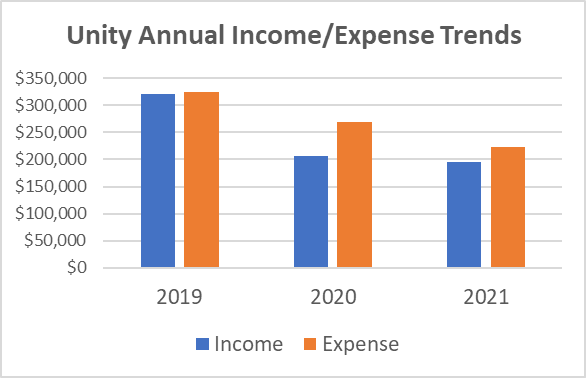 2022 BUDGET (Interim w/o Minister)Recent Financials  vs. BudgetCurrent Bank Balances				General Fund (Checking)				 $13,991	Gen. Fund Reserves (Savings)			 $36,312	Generosity Initiative (Money Market)		 $88,832	Liability: Stockyards Loan Balance		-$17,308 	Unity Foundation (separate organization)         $5,102Generosity Initiative Financial SummaryPledge Goal					     	$500,000Pledges Received 				     $607,067Actual Donations/ExpensesTotal Donations thru Dec. 2021	$196,893Total GI and Moving Expenses 	-$74,638Net Proceeds (Thru Dec. 2021)	$122,255Reallocated to General Fund at Donors Request			 $35,934Expenses of Generosity Initiative/Melbourne HeightsConsultant for Fundraising 	$31,004Artwork for Campaign Materials	$1,000Attorney Fees			$4,295Property Inspection		$7,195Deposit on Property		$26,000Property Appraisal		$3,500Misc. other			$1,644Total Expense			$74,638Financial ObservationsFinances Remain TightIncome (and attendance) declined significantly during pandemic, continues to be low.Expenses adjusted accordingly.  Especially significant staff decreases.Covid Relief / Payroll Protection helped survive 2020 and 2021.Income/Expense currently balanced to slightly positive, but that is without a minister's salary.Hiring an interim minister will require either several donors increasing contributions or drawing down reserves.Hiring a full-time minister will require further income increasesWe became aware that this meeting was not being Livestreamed on Facebook. Leah Kat livestreamed and worked on getting it back onlineBoard Report and Accomplishments – Dave FralickExecuted sales contract for the property - 3/29/22Financial stability  Status of front door repairsImproved Board communication with congregationFollowing CDC guidelines on Covid precautionsStabilizing the congregationInterim Minister search ongoingInterim Minister – Raamesie Umandavi ● The board had two Zoom meetings with a Unity minister who is trained as an interim ministry specialist, but she recently decided not to continue these conversations due to some concerns she had with the board and the current state of church finances● The board will reach out to Unity Worldwide Ministries for names of additional candidatesSale of the property update/future plans – Dave FralickSales Contract - executed on 3/29/22There is a two-month due diligence period where potential buyer could walk away from sale without losing depositFeedback from staff and congregants of possible places to lease and space requirements.Would like to hire a specialist interim minister- BOT and staff needs helpCommittee to help go out an look for property to list (Lynn Fralick volunteer to chair)Bylaws change vote – Matt BowmanProposed Language:ARTICLE IIIMembershipSection 3.01 Qualifications. A member of Unity of Louisville will endeavor to live in accord with the Christ principles of love and truth as taught by Unity and will further the work of this ministry through active interest, love, and support.Section 3.02 Certification of Membership. A. Anyone desiring membership in Unity of Louisville will complete a new member classand file a membership registration with the ministry office.  Anyone who was an active member of another Unity congregation may request a transfer of membership by submitting a registration.   Membership registrations will be presented to the Board of Trustees at its next regular meeting and accepted and certified upon a majority affirmative vote of the Trustees present and voting. All staff ministers and licensed Unity teachers are considered members of this ministry.B. A member may remain active in the Church through their participation in such activities asSunday services, prayer, classes, and their giving of time, treasure and talent during a fiscal year.Members with any record of giving during the fiscal year will be considered active andautomatically re-certified annually. The Board may establish a policy for removal of inactivepersons from the registered membership rolls.  Such persons will be notified by email and/orpostal mail of any proposed change to membership status and be given the opportunity torespond within 30 days with reasonable cause as to why they should continue to beconsidered an active member.Section 3.03 Membership Status.A. Registered Membership. After certification as a registered member, as outlined in Section 3.02, each member shall have membership rights as outlined in Sections 3.04. B. Maintaining Registered Membership. Registered members must maintain their registered membership status as outlined in Section 3.02(B) in order to retain their registered membership rights.Robbin Goddin asked about the language that is being changed. Matt indicated that rights and responsibilities of the membership has not changed. This is only a change to the bylaws and does not change voting. Joy Walters asked about the ballot for BOT membersElection of New Board Members – Dave Fralick  New Board Member ElectionsOpen PositionsLiz Nussbaum - term ending 4/30/22Todd Royer - term ending 4/30/22 (re-running)Alternate Positions - two openingsNomineesLaura DrewFrank NussbaumTodd RoyerLinda Luking (willing to serve as an alternate)Also, Leah Kat nominated Nicole Bartlett2nd: Chuck FulnerRaamesie asked if she is able to resign since there are 4 people willing to serve. Chuck Fulner (Parliamentarian) clarified that Raamesie is able to resign in writing to the Secretary at the next board meeting. At that time the BOT can replace with an alternate that can be appointed by the board.  Ballots are due April 24, 2022 to church or Dave Fralick’s email and results will be reported May 1, 2022. New BusinessQuestions and commentsAlex Rohleder-There is a team that records the Daily Word daily on the outgoing phone machine. She asked for volunteers and asked for people to call in if they want to hear the message.
Linda Luking- Volunteers to head committees have helped keep us running. She wonders if we could have a committee for finances that could help us grow financially in the Unity way. Dotty Russell- want to point out the Unity Convention and it is open to anyone. If our church would like to send a delegate, the Convention is interested especially in youNger people and people who have not been before. They are offering scholarships (UWM) and are holding drawings. Pat Taylor- was lead by Spirit to go visit the Melbourne Heights buildingAlan Scherer- it is important for us to hire an Interim Minister. That is likely the next step right now. Adjournment and Closing Prayer Move to Adjourn: Chuck Fulner2nd: Leah KatNo more business indicatedRaamesie prayed out 2:36.  2021 Income 2021 IncomeContributions$156,466Education$25,103Events$3,138Youth & Family$1,868Misc.$8,179Total Income$194,755[Excludes Payroll Protection Plan (PPP)][Excludes Payroll Protection Plan (PPP)]201920202021Income$319,884$205,977$194,755Expense$324,198$268,278$223,609Net Income-$4,314-$62,301-$28,854Payroll Protection Plan Payroll Protection Plan $35,800$27,565Unity Foundation withdrawalUnity Foundation withdrawal$9,000$2,0002021 Actual Monthly Average2022 Interim Monthly BudgetTotal IncomeTotal Income$16,230$16,230ExpensesExpensesPayroll and Taxes$11,605$6,175Admin.$1,663$1,650Education$860$960Utilities$1,858$1,610Worship$979$1,120Misc./Other$1,669$1,808Total Expense$18,634$13,323Net Income-$2,405$2,9072022 Interim Monthly BudgetFour Months (Nov. 2021 to      Feb. 2022)Total IncomeTotal Income$16,230$13,634ExpensesExpensesPayroll and Taxes$6,175$6,192Admin.$1,650$1,362Education$960$884Utilities$1,610$2,551Worship$1,120$1,012Misc./Other$1,808$1,344Total Expense$13,323$13,345Net Income$2,907$289